MOÇÃO Nº 910/2019Manifesta apelo a Secretaria Municipal de Trânsito para a instalação de estacionamento 45° na Rua Dante Alighieri, bairro Santa Inês, frente ao condomínio La Lunna.Senhor Presidente,Senhores Vereadores, CONSIDERANDO que; em visita ao bairro ouvimos vários pedidos; CONSIDERANDO que; a quantidade de carros é maior do que a esperada e muitos não conseguem estacionar próximo ao condomínio;CONSIDERANDO que: este tipo de estacionamento facilitaria o dia a dia dos moradores e mais carros poderiam ser estacionados nas imediações; Ante o exposto e nos termos do Capítulo IV do Título V do Regimento Interno desta Casa de Leis, a CÂMARA MUNICIPAL DE SANTA BÁRBARA D’OESTE, ESTADO DE SÃO PAULO, apela a Secretaria Municipal de Trânsito para a instalação de estacionamento 45° na Rua Dante Alighieri, bairro Santa Inês, frente ao condomínio La Lunna.Plenário “Dr. Tancredo Neves”, em 29 de novembro de 2019.Celso Ávila-vereador-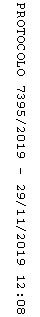 